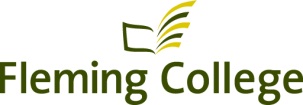 PROTECTIVE SAFETY WEAR (FOOTWEAR / EYEWEAR) FORMfor Support StaffEMPLOYEE NAME: ___________________________ EMPLOYEE # ___ ___ ___ ___ ___ ___ ___ ___DEPARTMENT NAME: ___________________________________________________AS PER ARTICLE 13.2.1 SAFETY DEVICES – THE COLLEGE WILL REIMBURSE AN EMPLOYEE FOR THE COST OF CERTAIN TYPES OF PROTECTIVE DEVICES WHERE AN EMPLOYEE IS REQUIRED TO WEAR THESE BY LEGISLATION.  COMPLETE THIS FORM, OBTAIN SIGNATURES AND ATTACH PROOF OF PURCHASE. SUBMIT COMPLETED FOR TO PAYROLL BY MARCH 1 FOR PAYMENT ON THE FIRST PAYROLL IN APRIL.EMPLOYEE'S SIGNATURE				____________DATE:			SUPERVISOR'S SIGNATURE				____________DATE:			PAYROLL					________________________NOTE – COMPLETED FORMS RECEIVED AFTER MARCH 1, WILL BE PAID THE FOLLOWING YEAR.  E.g. FORMS RECEIVED AFTER MARCH 1, 2009 WILL BE PAID IN THE FIRST PAYROLL OF APRIL 2010.PURCHASE DATEFOOTWEAR AMOUNT (TO A MAXIMUM OF $150)EYEWEAR AMOUNT (TO A MAXIMUM OF $20)